TAREA secuencia 1			/40Regarde cette fiche de renseignements et imagine les questions qu’a posées le professeur à son élève.		/6Complète la bulle à la 1e personne du pluriel						/4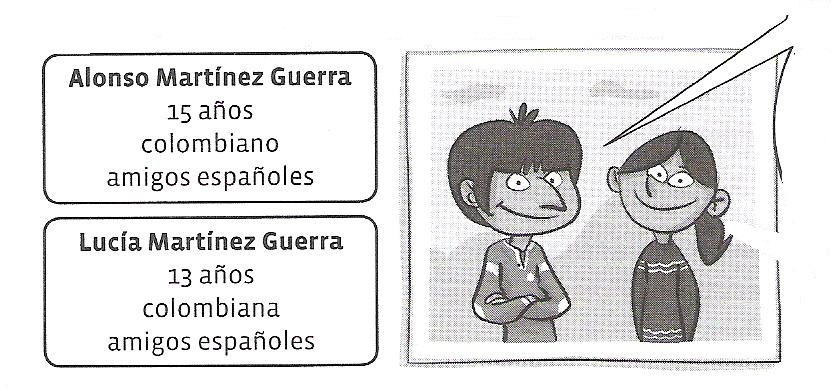 Ecrit une phrase pour comparer l’âge de Alonso et Lucía	   /1Alonso tiene 15 años mientras que Lucía tiene 13 años.Relie les expressions avec les dessins          /3.5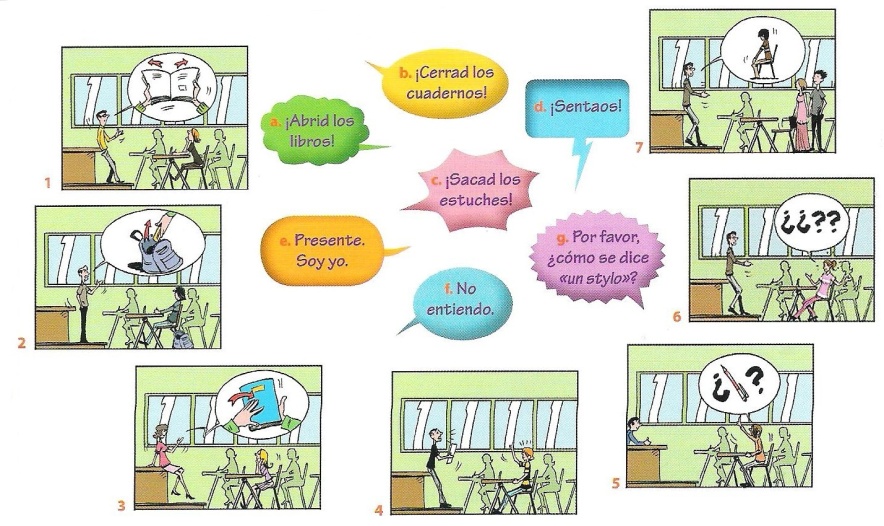 Complète les phrases en conjuguant les verbes au présent de l’indicatif à la bonne personne         /7Yo (barrer) barro mi habitación todos los días.Tú (lavar) lavas los platos los lunes.Los estudiantes (escribir) escriben mucho.Mi madre y yo (comprar) compramos en el supermercado.El (comer) come mucho. Vosotros (abrir) abrís la puerta de vuestra casa.Las maestras (leer) leen un cuento. Ecrit les phrases au féminin pluriel		/2El chico es moreno, alto y delgado. → Las chicas son morenas, altas y delgadas.Ella tiene un amigo inglés que es rubio, alto y simpático. → Ellas tienen amigas inglesas que son rubias, altas y simpáticas. Transforme au singulier ou au pluriel		/1El ojo azul → los ojos azules			c. amigas inglesas → una amiga inglesaUn profesor → profesores		                d. los aviones grises → el avión grisDécrit physiquement les 2 personnages suivants puis compare-les en utilisant au moins 2 comparatifs.			/9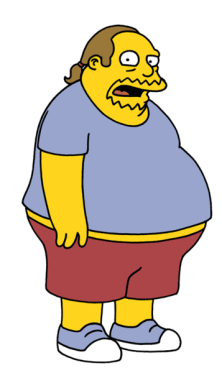 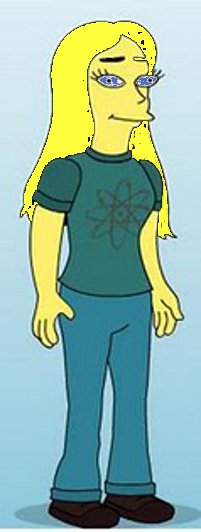 Comparaison (3 phrases) : Manolo es más gordo que Luisa.Manolo es menos alto que Luisa.Manolo tiene la nariz tan grande como Luisa.Complète le mot-croisés avec le lexique du corps humain		/6.5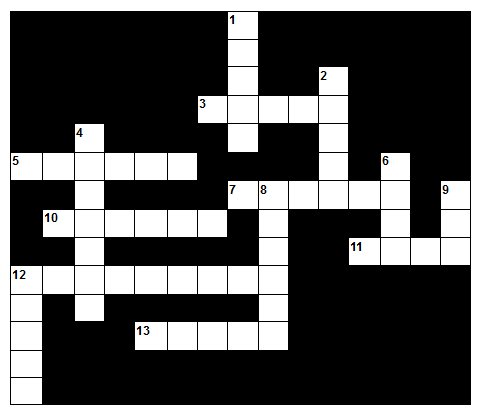 